Unit 3 Lesson 11: Las mismas figurasWU Cuántos ves: 1 más y 1 menos en tableros de 5 (Warm up)Student Task Statement¿Cuántos ves?
¿Cómo lo sabes?, ¿qué ves?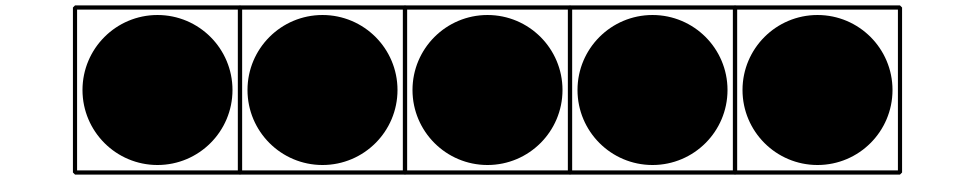 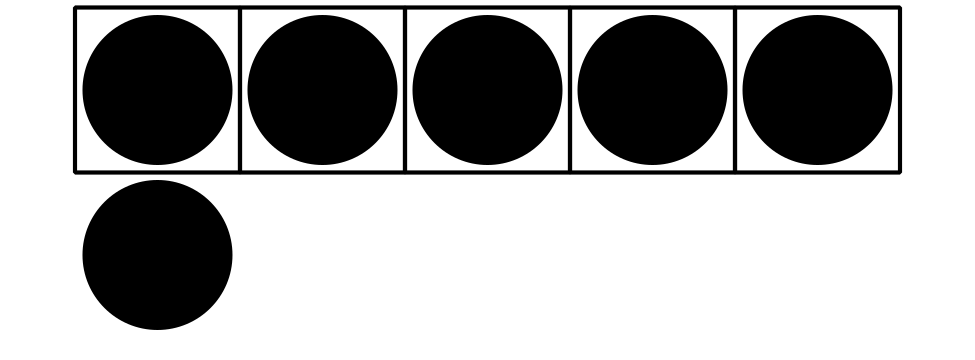 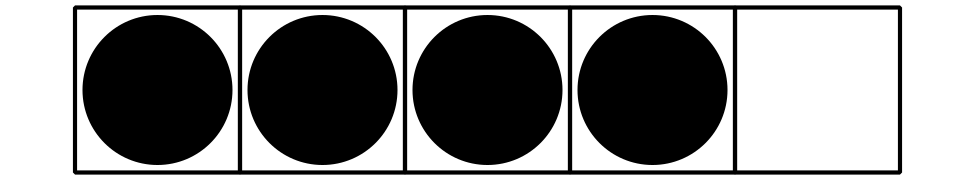 1 ¿Qué figuras hacen falta?Student Task Statement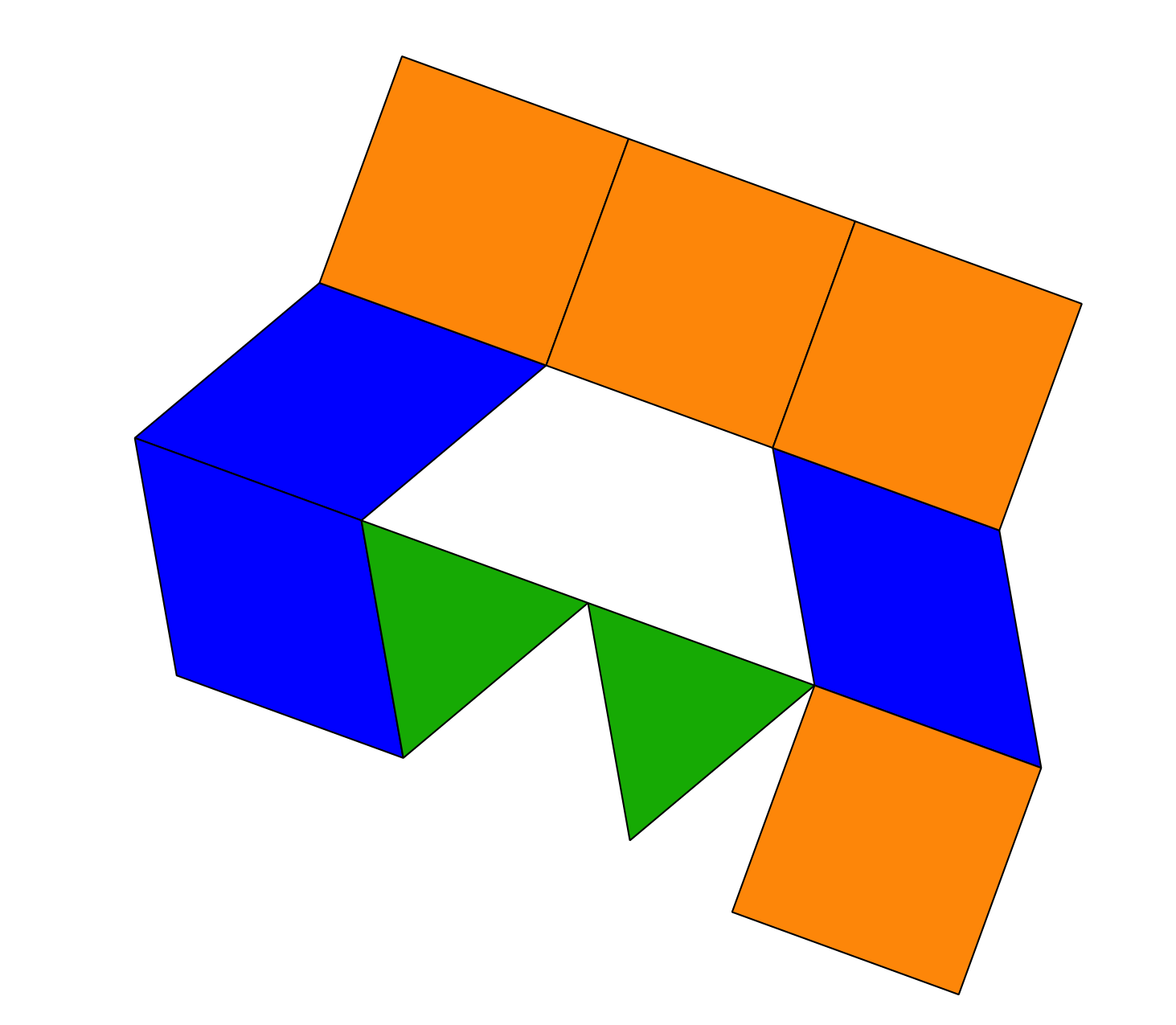 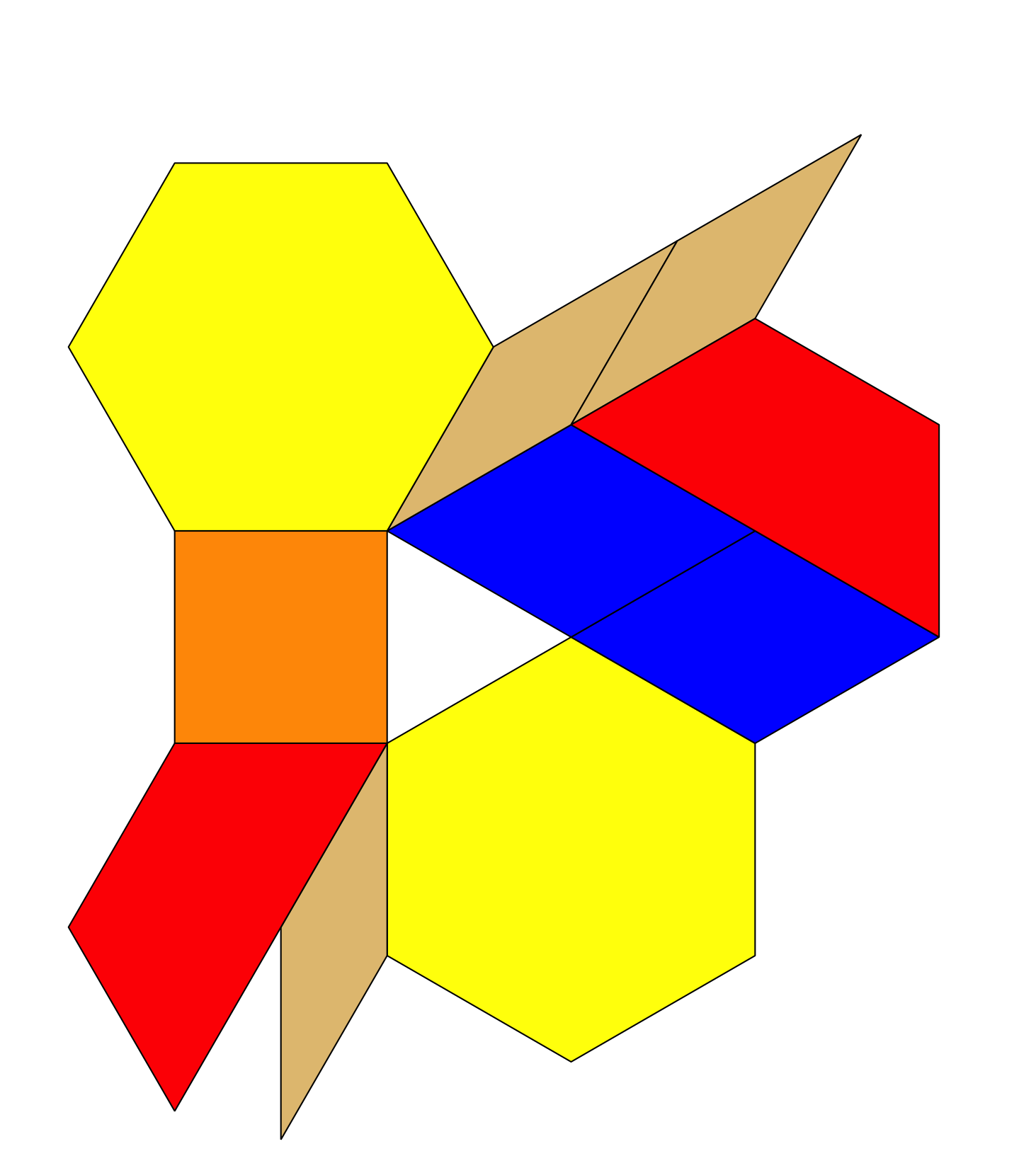 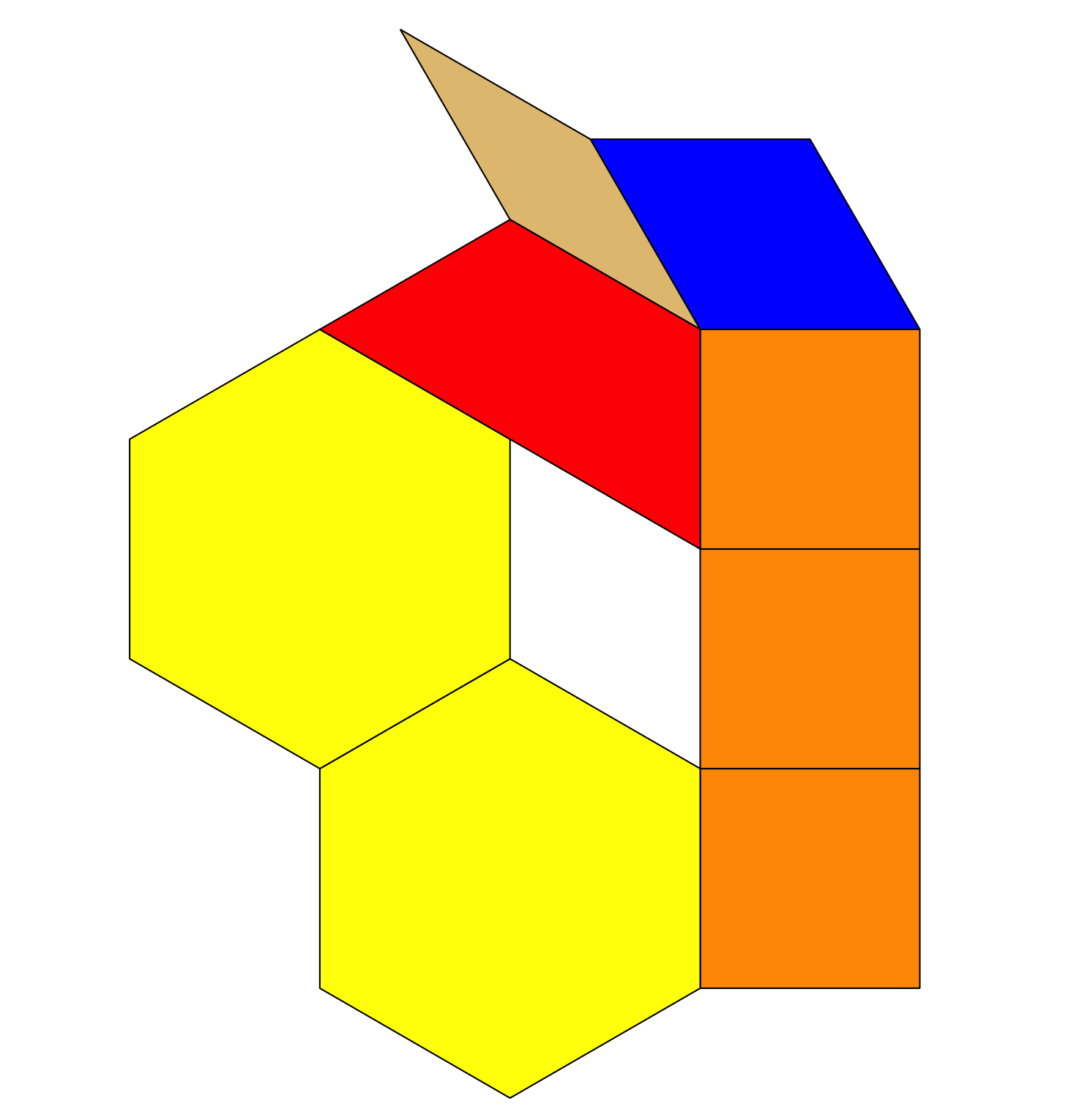 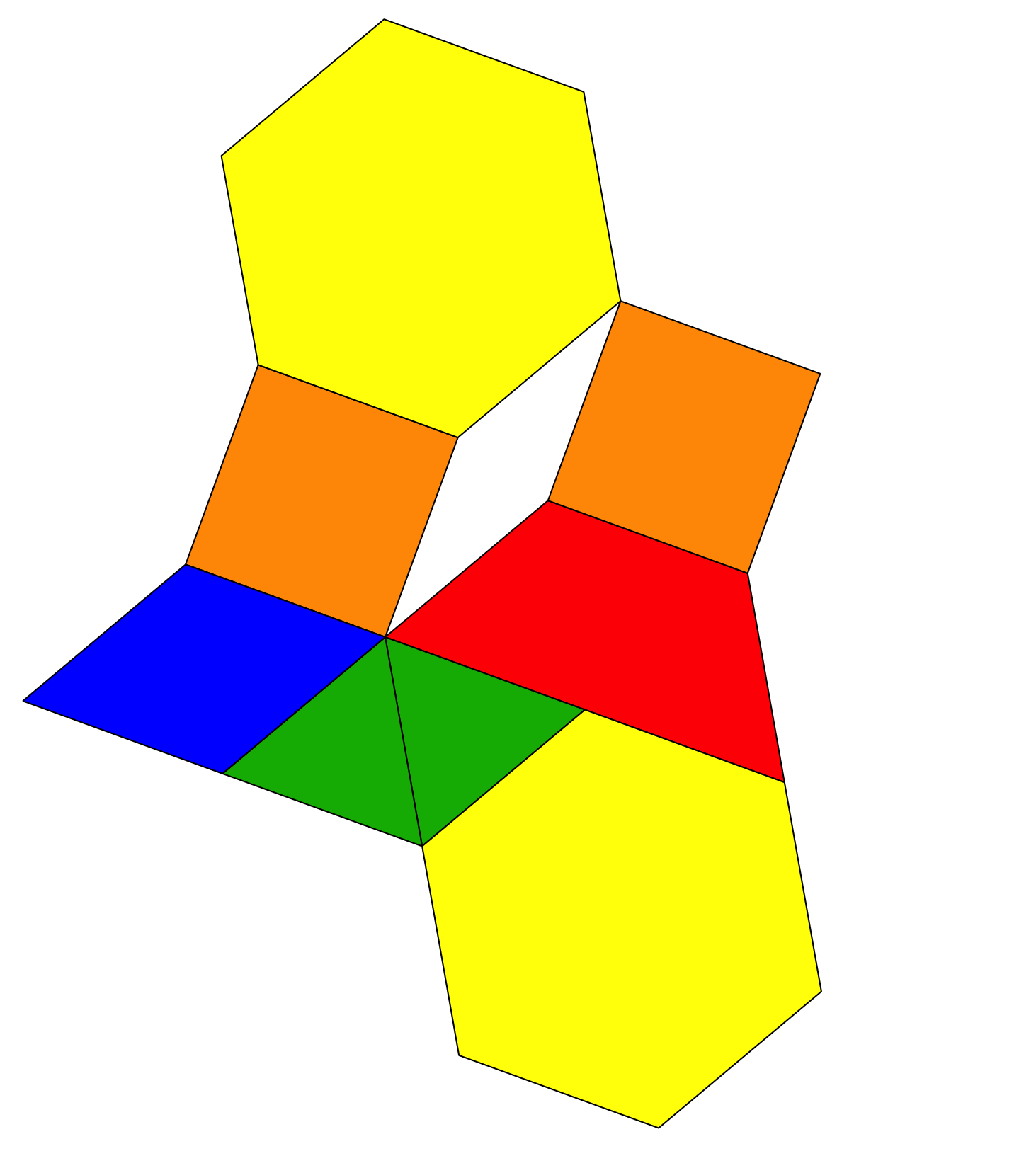 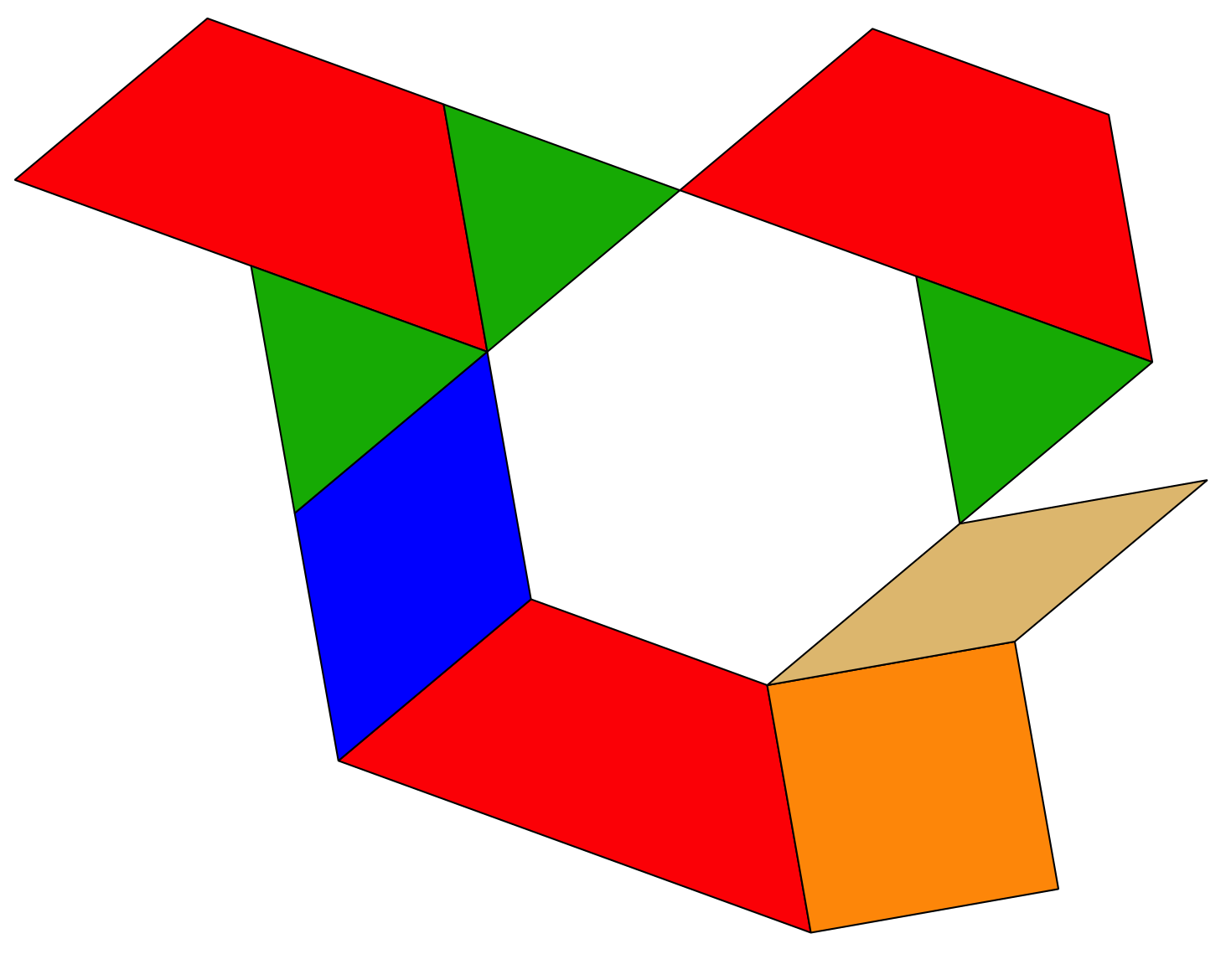 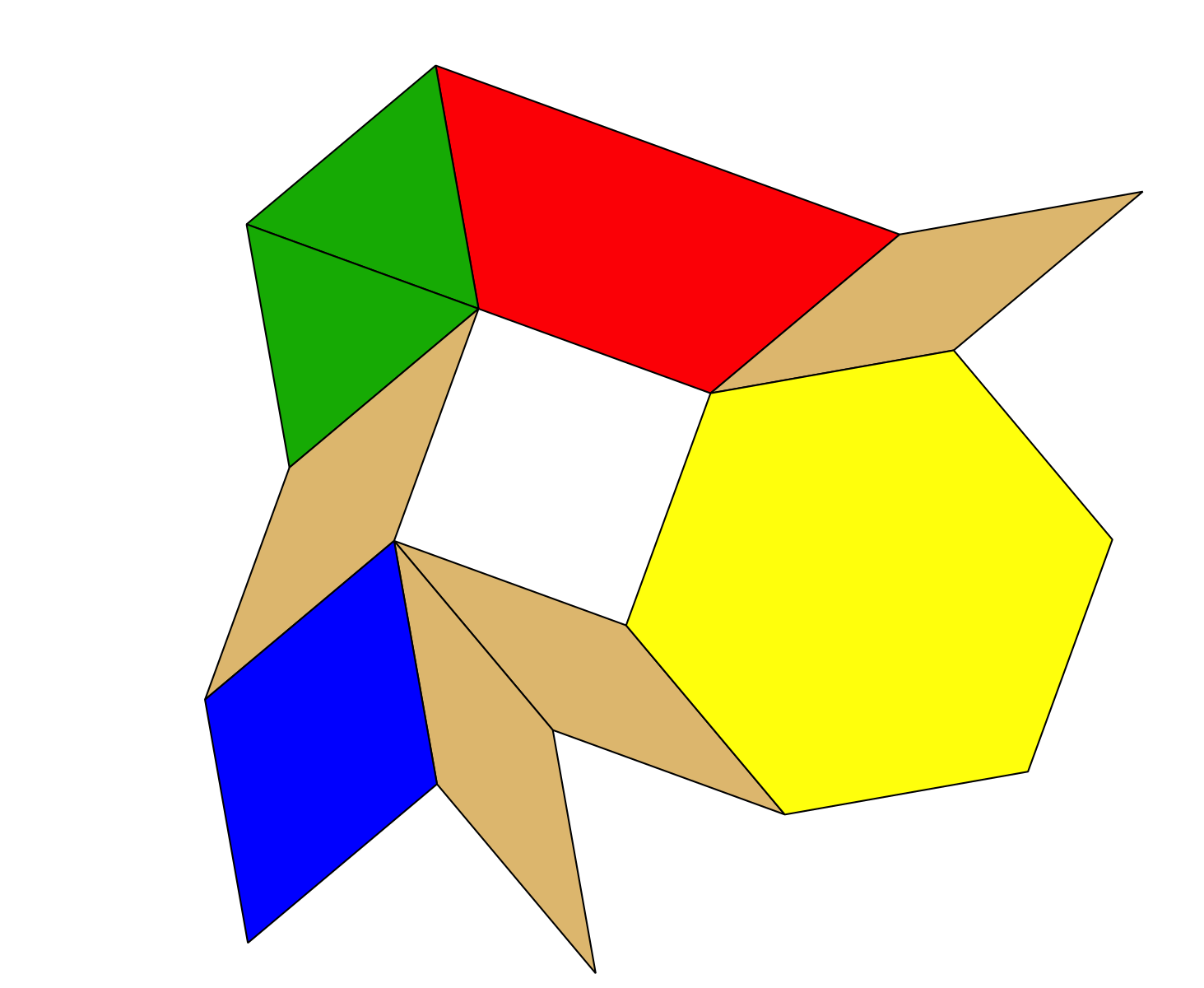 Activity Synthesis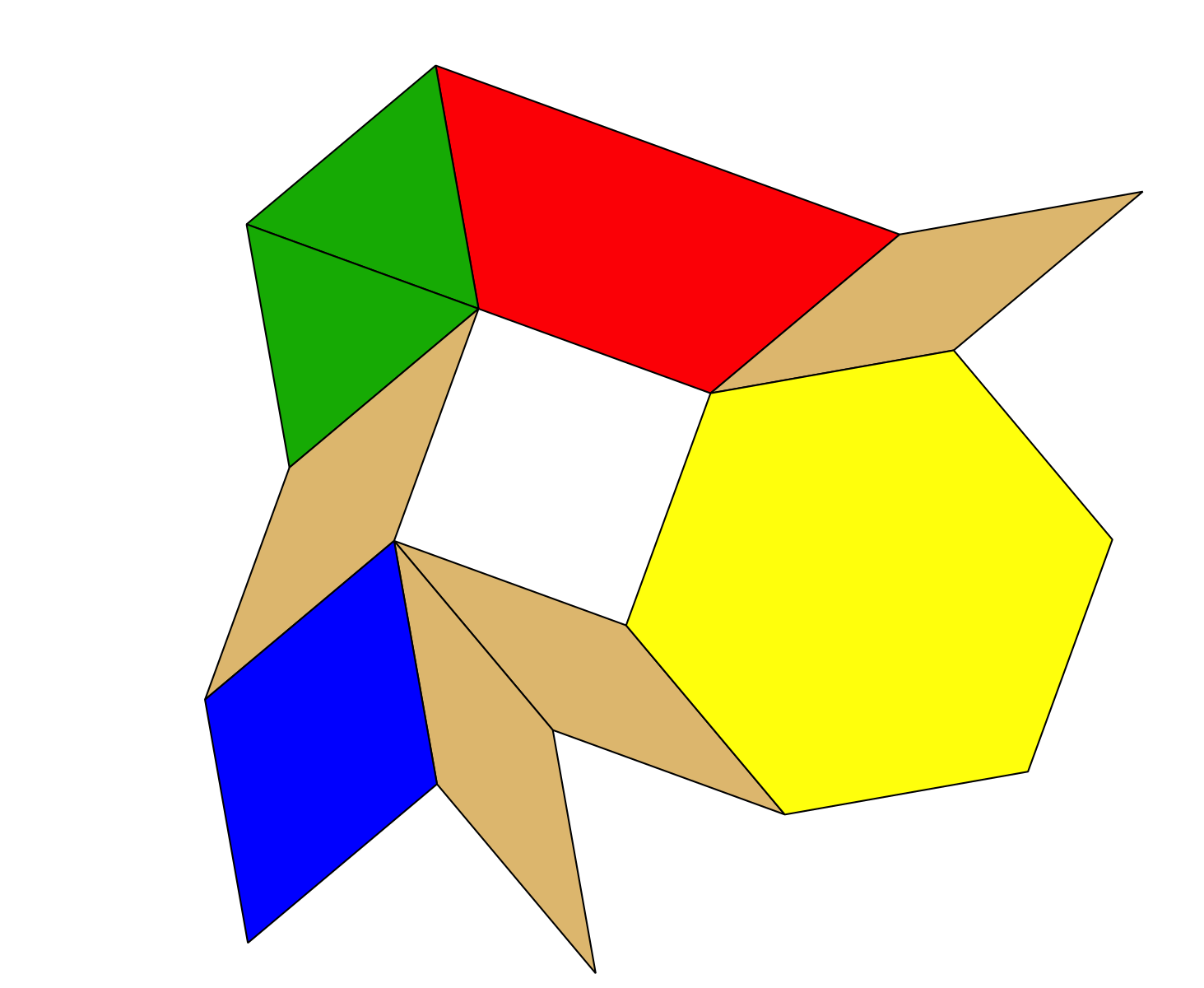 2 Encontremos la figuraStudent Task Statement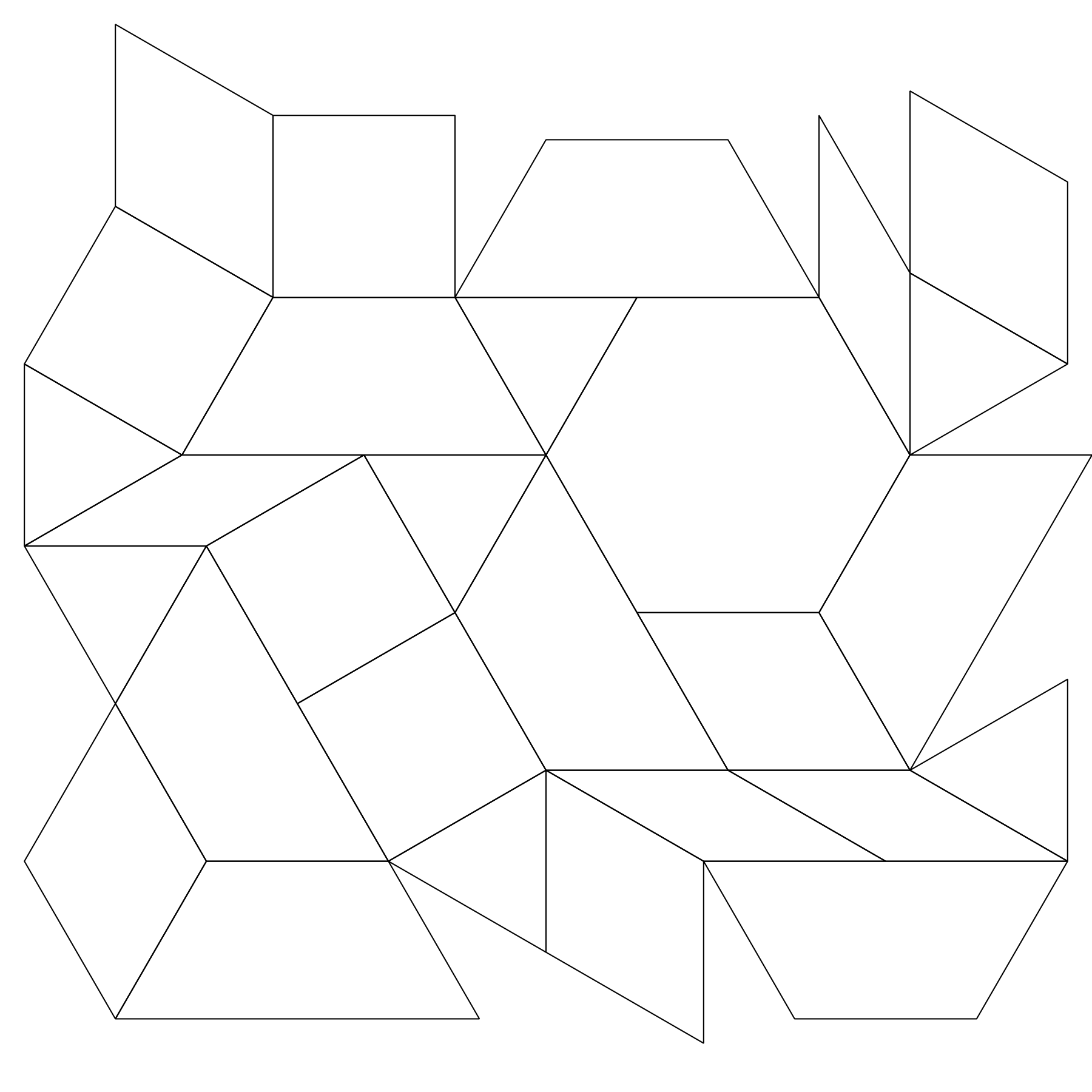 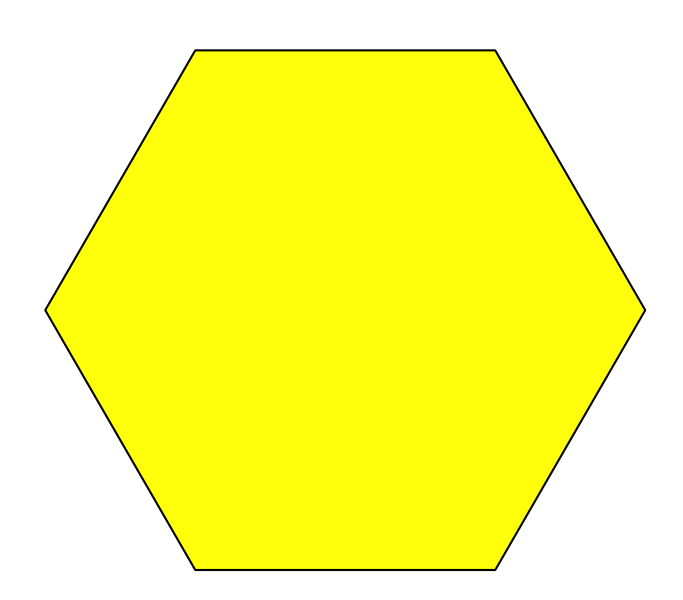 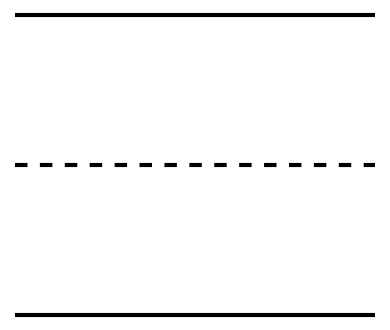 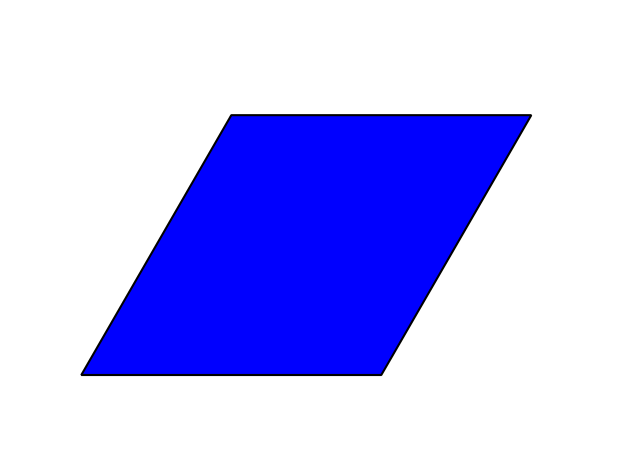 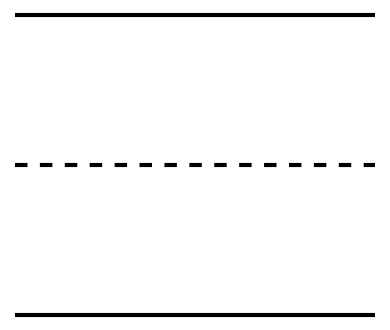 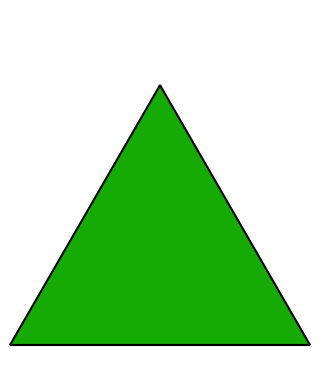 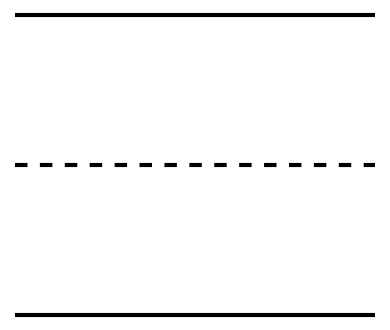 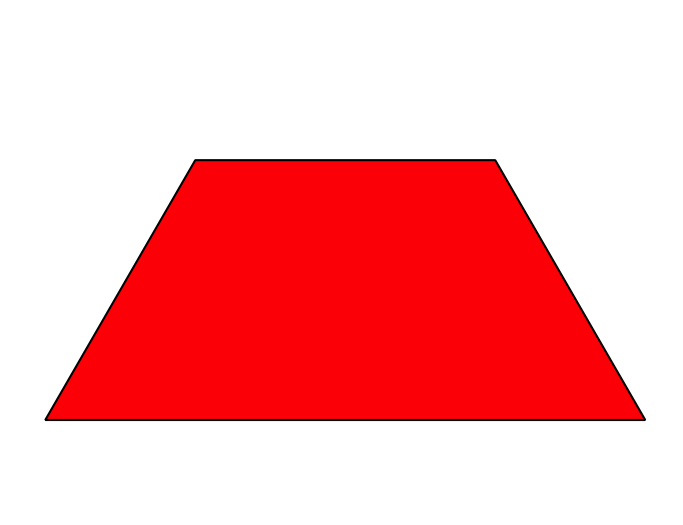 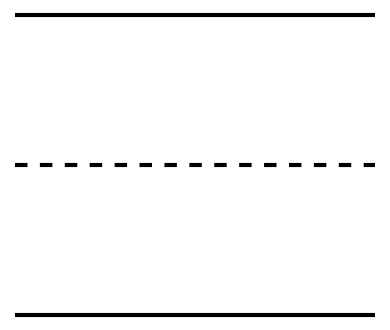 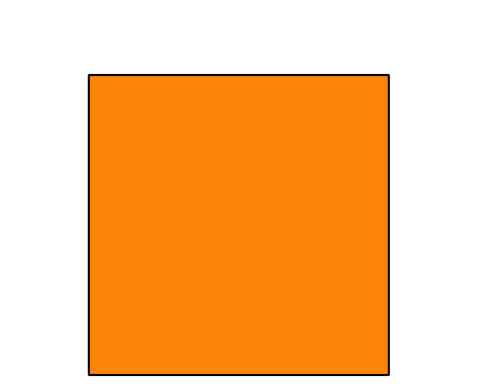 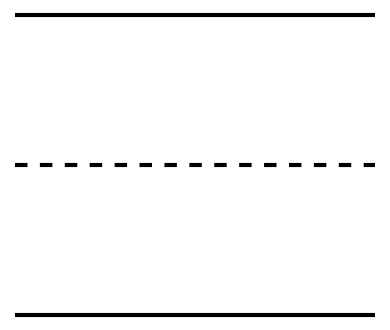 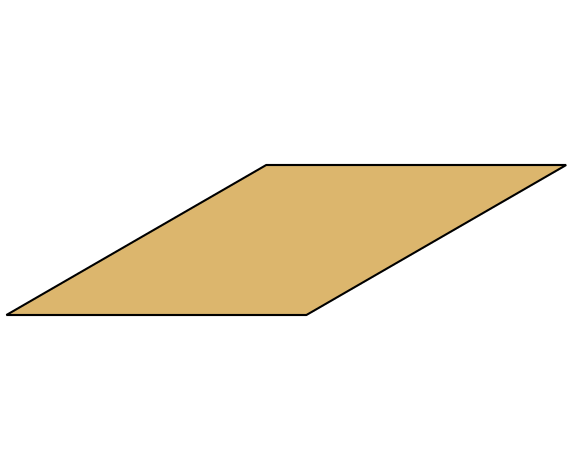 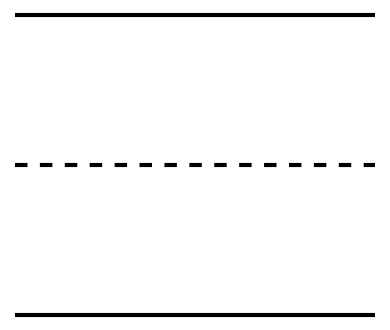 Activity Synthesis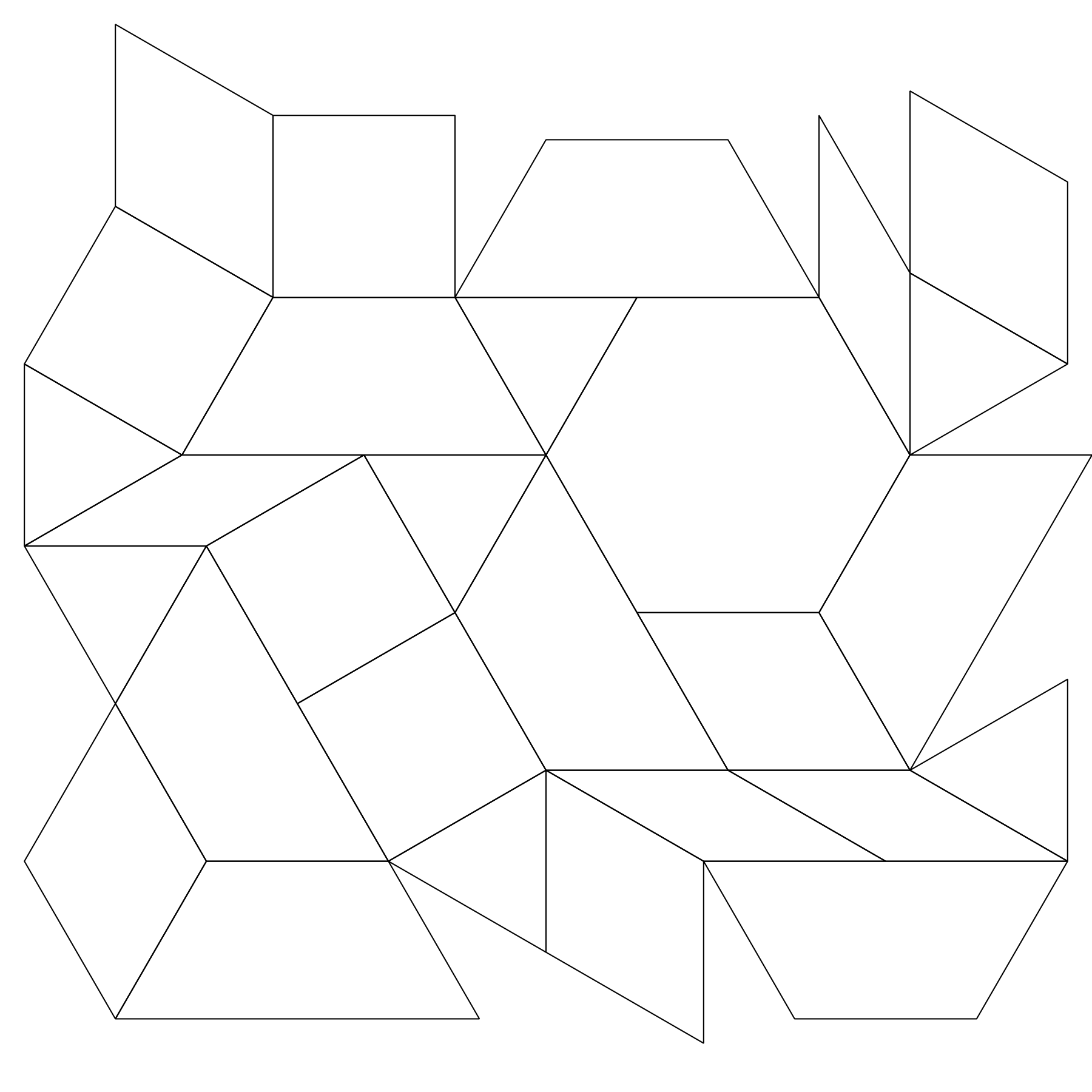 3 Centros: Momento de escogerStudent Task StatementEscoge un centro.Bloques sólidos geométricos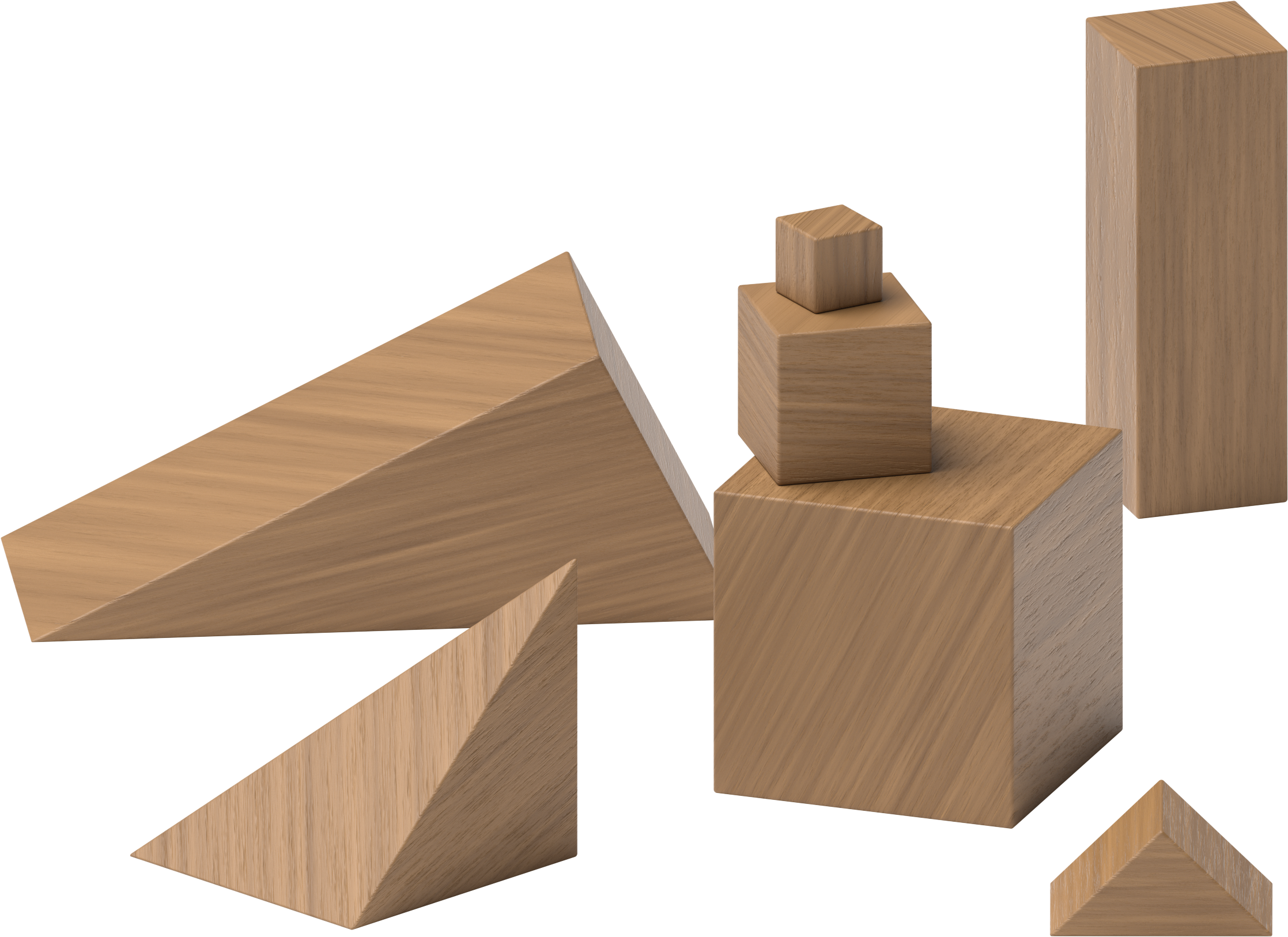 Construye figuras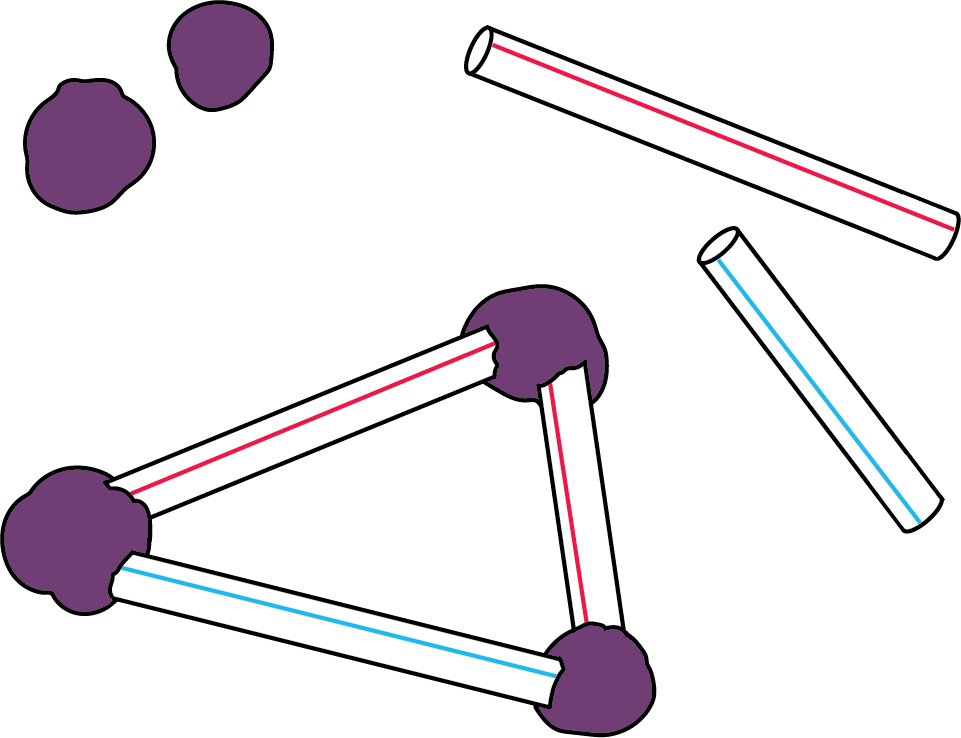 Fichas geométricas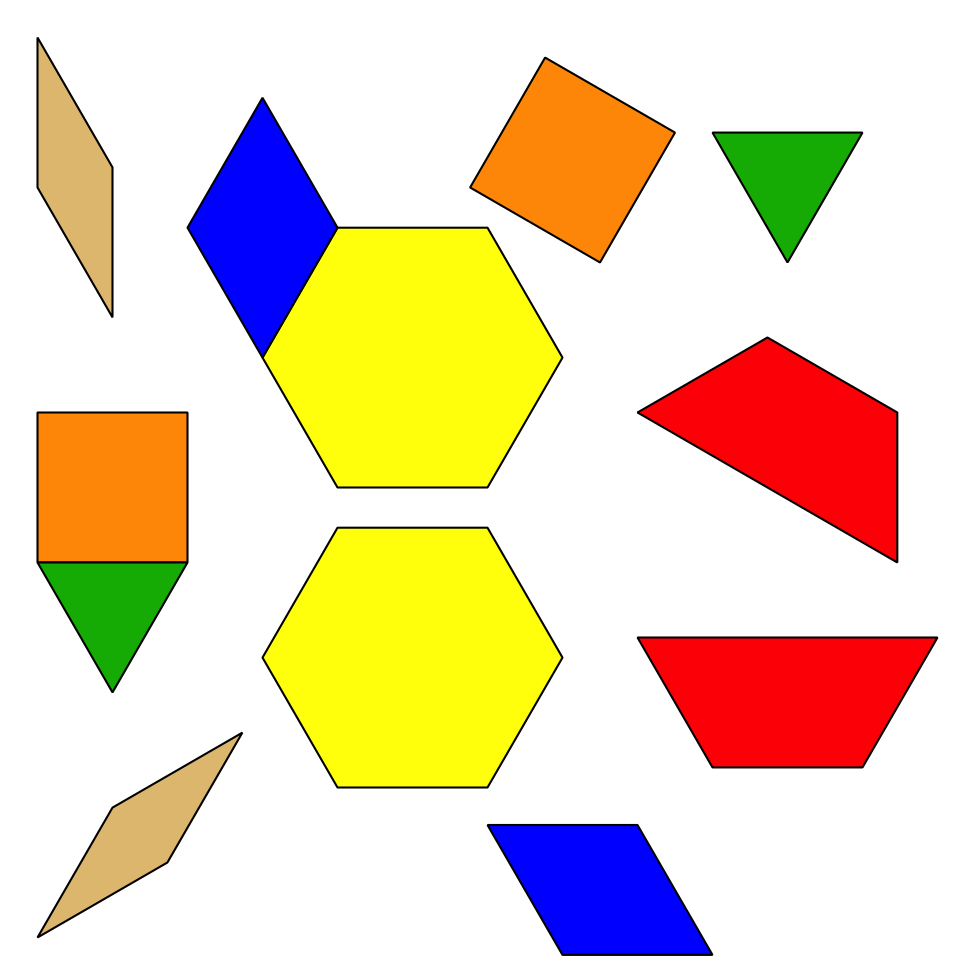 Menos, lo mismo, más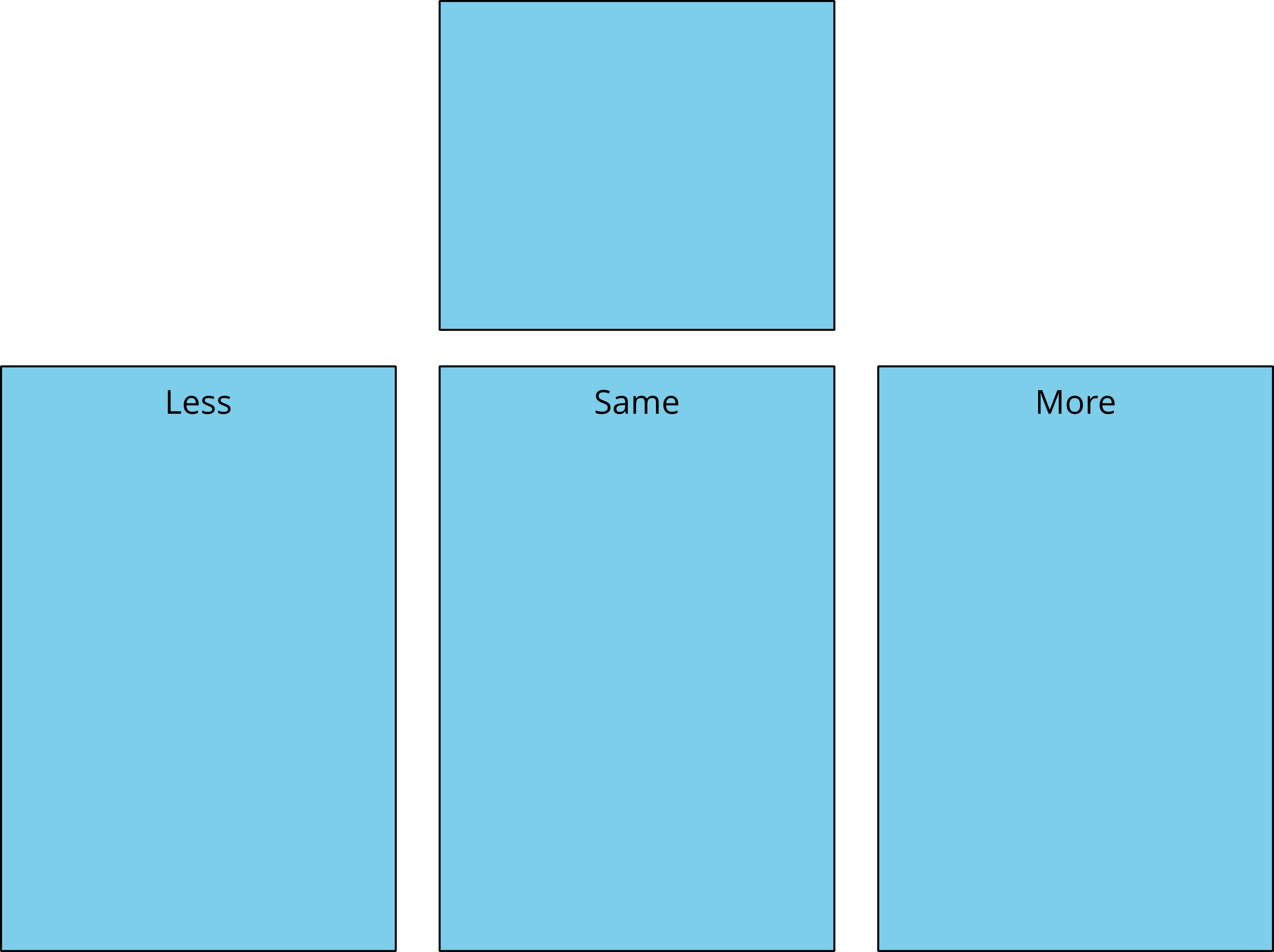 Images for Activity Synthesis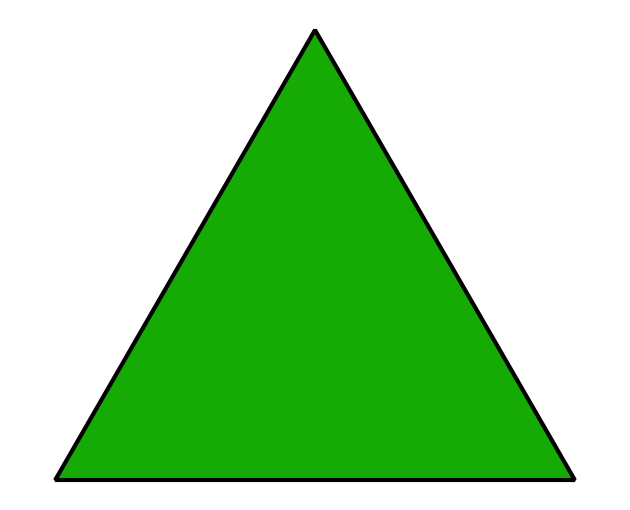 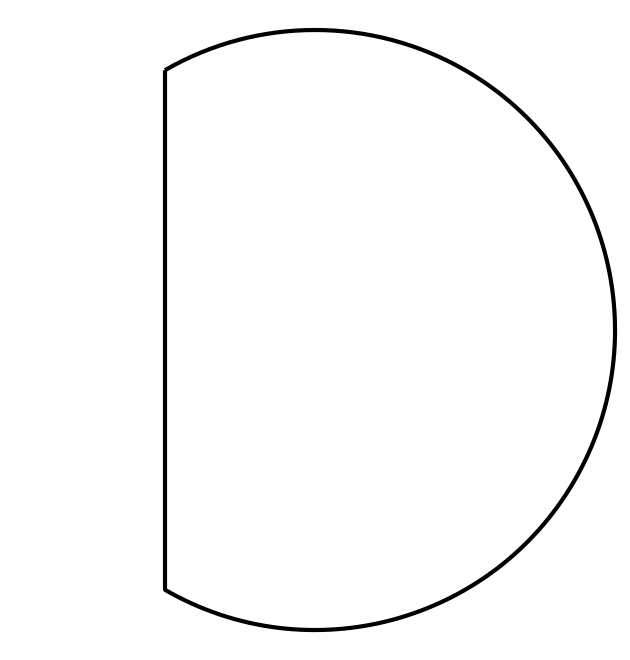 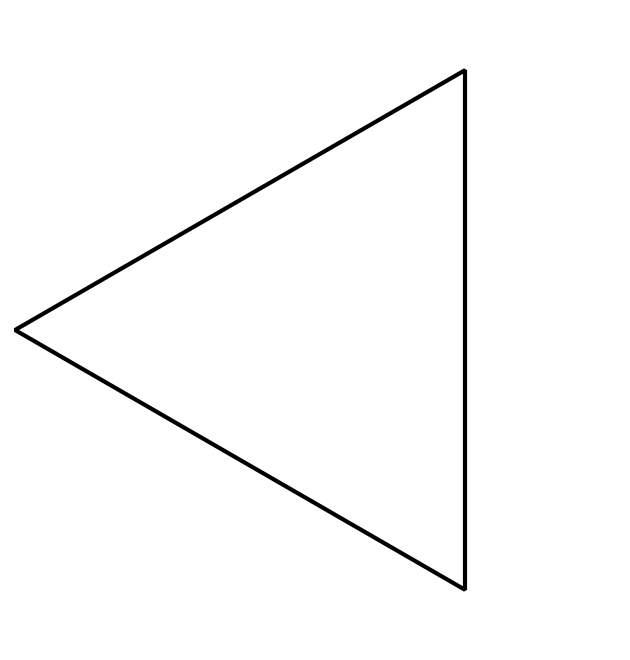 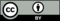 © CC BY 2021 Illustrative Mathematics®